«в регистр»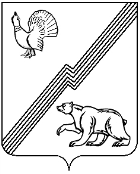 ДУМА ГОРОДА ЮГОРСКАХанты-Мансийского автономного округа-ЮгрыРЕШЕНИЕ от 29 мая 2020 года                                                                                                                         № 31О признании утратившими силу некоторых решений Думы города Югорска В соответствии со статьей 20 Жилищного кодекса Российской Федерации, частью 2 статьи 6 Федерального закона от 26.12.2008 № 294-ФЗ «О защите прав юридических лиц и индивидуальных предпринимателей при осуществлении государственного контроля (надзора) и муниципального контроля», постановлением администрации города Югорска от 18.03.2019  № 540 «Об утверждении Перечня видов муниципального контроля и органов местного самоуправления, уполномоченных на их осуществление»ДУМА ГОРОДА ЮГОРСКА РЕШИЛА:	1. Признать утратившими силу решения Думы города Югорска:	- от 18.12.2012 № 87 «Об определении перечня должностных лиц, являющихся муниципальными жилищными инспекторами и уполномоченных осуществлять муниципальный жилищный контроль»;	- от 08.07.2013 № 29 «О внесении изменений в перечень должностных лиц, являющихся муниципальными жилищными инспекторами и уполномоченных осуществлять муниципальный жилищный контроль».2. Настоящее решение вступает в силу после его опубликования в официальном печатном издании города Югорска.Председатель Думы города Югорска                                                                          В.А. КлиминГлава города Югорска                                                                                                 А.В. Бородкин«29» мая 2020 года             (дата подписания)